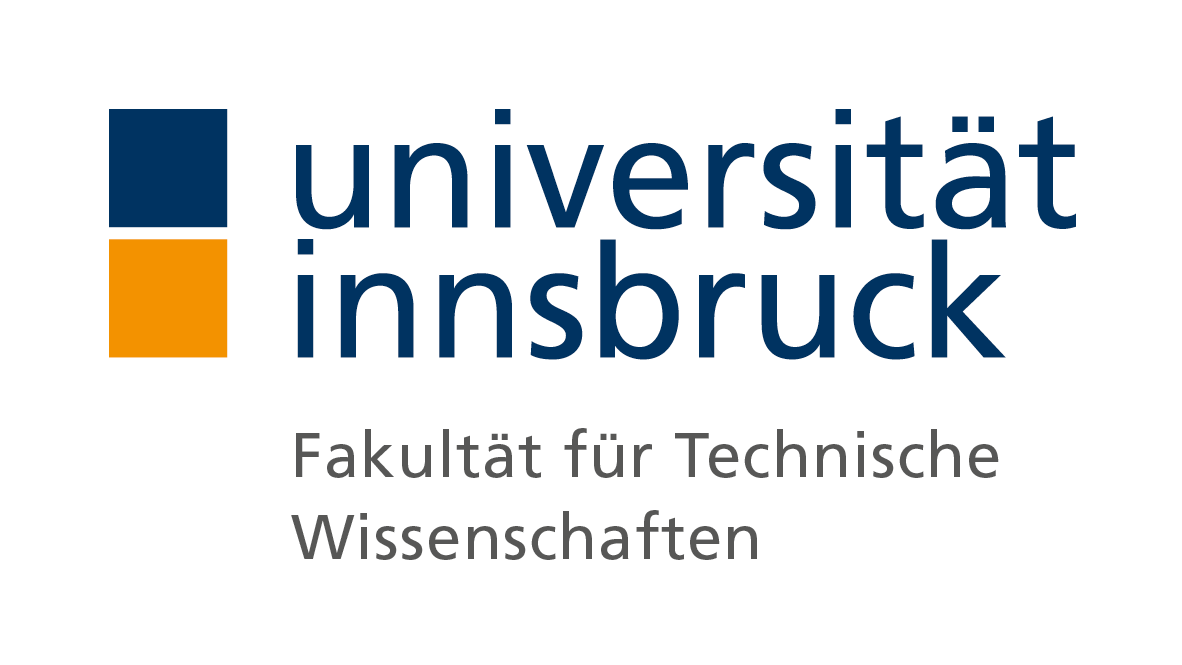 The Title of my Thesis Plus Some Text to Exceed a Single Line and Maybe Even Long Enough to Produce Three Lines (but not More!)1Template for preparing Doctoral Theses at the Faculty of Engineering Sciences, University of Innsbruck2Dipl.-Ing. Bettina Mayer, BAInnsbruck, August 2017Dissertationeingereicht an der Universität Innsbruck, Fakultät fürTechnische Wissenschaften zur Erlangung des akademischen GradesDoktorin der Technischen WissenschaftenÜber Antrag der Studierenden wurde der Ausschluss der Benützung der Dissertation gemäß § 86 Abs. 4 UG bis zum 1. Jänner 2020 genehmigt.1Title and subtitle in English if thesis is written in English. Remaining text of titlepage mustbe in German!2Subtitle is optional.3The evaluators must be coordinated with the Dean of Studies prior to printing. Only persons with habilitation are eligible. Only one of the advisors can act as evaluator4 Only persons with habilitation are eligible. 4If applicable Formal Structure of a Doctoral ThesisThis doctoral thesis is to be printed two-sided. New chapters start on a new page.The doctoral thesis is structured as follows:Page 1: TitlepagePage 2: first evaluator, second evaluator; only people with habilitation are eligiblePage 3: Team of advisors:principal advisorfirst co-advisor (if applicable)second co-advisor (if applicable)Page 4: Acknowledgment (optional)Page 5: Kurzfassung (in German!)Page 6: Abstract (in English!)This is followed by:Table of ContentsList of Figures (optional)List of Tables (optional)First Chapter. . .Last ChapterBibliography (numeric citation style as in this template is not obligatory; you may also use an author-year style)Appendix (if necessary)Last page: Verpflichtungs- und Einverständniserklärung (in German!)In case of a cumulative dissertation, the rules of the curriculum must be obeyed. In particular a verbal description of your own contribution to the individual articles is required.Electronic SubmissionFor electronic submission the thesis is to be converted into pdf-format. It is required that this file is not password protected!AcknowledgmentOptional. If not needed, just delete or leave empty.KurzfassungKurzfassung Ihrer Arbeit in deutscher Sprache. Verpflichtend!AbstractAbstract of your thesis in English. Compulsory!List of FiguresList of TablesHeading on Level 0 (chapter)Hello, here is some text without a meaning. This text should show what a printed text will look like at this place. If you read this text, you will get no information. Really? Is there no information? Is there a difference between this text and some nonsense like “Huardest gefburn”? Kjift – not at all! A blind text like this gives you information about the selected font, how the letters are written and an impression of the look. This text should contain all letters of the alphabet and it should be written in of the original language. There is no need for special content, but the length of words should match the language.Heading on Level 1 (section)Hello, here is some text without a meaning. This text should show what a printed text will look like at this place. If you read this text, you will get no information. Really? Is there no information? Is there a difference between this text and some nonsense like “Huardest gefburn”? Kjift – not at all! A blind text like this gives you information about the selected font, how the letters are written and an impression of the look. This text should contain all letters of the alphabet and it should be written in of the original language. There is no need for special content, but the length of words should match the language.Hello, here is some text without a meaning. This text should show what a printed text will look like at this place. If you read this text, you will get no information. Really? Is there no information? Is there a difference between this text and some nonsense like “Huardest gefburn”? Kjift – not at all! A blind text like this gives you information about the selected font, how the letters are written and an impression of the look. This text should contain all letters of the alphabet and it should be written in of the original language. There is no need for special content, but the length of words should match the language.Hello, here is some text without a meaning. This text should show what a printed text will look like at this place. If you read this text, you will get no information. Really? Is there no information? Is there a difference between this text and some nonsense like “Huardest gefburn”? Kjift – not at all! A blind text like this gives you information about the selected font, how the letters are written and an impression of the look. This text should contain all letters of the alphabet and it should be written in of the original language. There is no need for special content, but the length of words should match the language.Hello, here is some text without a meaning. This text should show what a printed text will look like at this place. If you read this text, you will get no information. Really? Is there no information? Is there a difference between this text and some nonsense like “Huardest gefburn”? Kjift – not at all! A blind text like this gives you information about the selected font, how the letters are written and an impression of the look. This text should contain all letters of the alphabet and it should be written in of the original language. There is no need for special content, but the length of words should match the language.Hello, here is some text without a meaning. This text should show what a printed text will look like at this place. If you read this text, you will get no information. Really? Is there no information? Is there a difference between this text and some nonsense like “Huardest gefburn”? Kjift – not at all! A blind text like this gives you information about the selected font, how the letters are written and an impression of the look. This text should contain all letters of the alphabet and it should be written in of the original language. There is no need for special content, but the length of words should match the language.Hello, here is some text without a meaning. This text should show what a printed text will look like at this place. If you read this text, you will get no information. Really? Is there no information? Is there a difference between this text and some nonsense like “Huardest gefburn”? Kjift – not at all! A blind text like this gives you information about the selected font, how the letters are written and an impression of the look. This text should contain all letters of the alphabet and it should be written in of the original language. There is no need for special content, but the length of words should match the language.Heading on Level 2 (subsection)Hello, here is some text without a meaning. This text should show what a printed text will look like at this place. If you read this text, you will get no information. Really? Is there no information? Is there a difference between this text and some nonsense like “Huardest gefburn”? Kjift – not at all! A blind text like this gives you information about the selected font, how the letters are written and an impression of the look. This text should contain all letters of the alphabet and it should be written in of the original language. There is no need for special content, but the length of words should match the language.Hello, here is some text without a meaning. This text should show what a printed text will look like at this place. If you read this text, you will get no information. Really? Is there no information? Is there a difference between this text and some nonsense like “Huardest gefburn”? Kjift – not at all! A blind text like this gives you information about the selected font, how the letters are written and an impression of the look. This text should contain all letters of the alphabet and it should be written in of the original language. There is no need for special content, but the length of words should match the language.Hello, here is some text without a meaning. This text should show what a printed text will look like at this place. If you read this text, you will get no information. Really? Is there no information? Is there a difference between this text and some nonsense like “Huardest gefburn”? Kjift – not at all! A blind text like this gives you information about the selected font, how the letters are written and an impression of the look. This text should contain all letters of the alphabet and it should be written in of the original language. There is no need for special content, but the length of words should match the language.Hello, here is some text without a meaning. This text should show what a printed text will look like at this place. If you read this text, you will get no information. Really? Is there no information? Is there a difference between this text and some nonsense like “Huardest gefburn”? Kjift – not at all! A blind text like this gives you information about the selected font, how the letters are written and an impression of the look. This text should contain all letters of the alphabet and it should be written in of the original language. There is no need for special content, but the length of words should match the language.Hello, here is some text without a meaning. This text should show what a printed text will look like at this place. If you read this text, you will get no information. Really? Is there no information? Is there a difference between this text and some nonsense like “Huardest gefburn”? Kjift – not at all! A blind text like this gives you information about the selected font, how the letters are written and an impression of the look. This text should contain all letters of the alphabet and it should be written in of the original language. There is no need for special content, but the length of words should match the language.Hello, here is some text without a meaning. This text should show what a printed text will look like at this place. If you read this text, you will get no information. Really? Is there no information? Is there a difference between this text and some nonsense like “Huardest gefburn”? Kjift – not at all! A blind text like this gives you information about the selected font, how the letters are written and an impression of the look. This text should contain all letters of the alphabet and it should be written in of the original language. There is no need for special content, but the length of words should match the language.Hello, here is some text without a meaning. This text should show what a printed text will look like at this place. If you read this text, you will get no information. Really? Is there no information? Is there a difference between this text and some nonsense like “Huardest gefburn”? Kjift – not at all! A blind text like this gives you information about the selected font, how the letters are written and an impression of the look. This text should contain all letters of the alphabet and it should be written in of the original language. There is no need for special content, but the length of words should match the language.Hello, here is some text without a meaning. This text should show what a printed text will look like at this place. If you read this text, you will get no information. Really? Is there no information? Is there a difference between this text and some nonsense like “Huardest gefburn”? Kjift – not at all! A blind text like this gives you information about the selected font, how the letters are written and an impression of the look. This text should contain all letters of the alphabet and it should be written in of the original language. There is no need for special content, but the length of words should match the language.Hello, here is some text without a meaning. This text should show what a printed text will look like at this place. If you read this text, you will get no information. Really? Is there no information? Is there a difference between this text and some nonsense like “Huardest gefburn”? Kjift – not at all! A blind text like this gives you information about the selected font, how the letters are written and an impression of the look. This text should contain all letters of the alphabet and it should be written in of the original language. There is no need for special content, but the length of words should match the language.Hello, here is some text without a meaning. This text should show what a printed text will look like at this place. If you read this text, you will get no information. Really? Is there no information? Is there a difference between this text and some nonsense like “Huardest gefburn”? Kjift – not at all! A blind text like this gives you information about the selected font, how the letters are written and an impression of the look. This text should contain all letters of the alphabet and it should be written in of the original language. There is no need for special content, but the length of words should match the language.Hello, here is some text without a meaning. This text should show what a printed text will look like at this place. If you read this text, you will get no information. Really? Is there no information? Is there a difference between this text and some nonsense like “Huardest gefburn”? Kjift – not at all! A blind text like this gives you information about the selected font, how the letters are written and an impression of the look. This text should contain all letters of the alphabet and it should be written in of the original language. There is no need for special content, but the length of words should match the language.ListsHello, here is some text without a meaning. This text should show what a printed text will look like at this place. If you read this text, you will get no information. Really? Is there no information? Is there a difference between this text and some nonsense like “Huardest gefburn”? Kjift – not at all! A blind text like this gives you information about the selected font, how the letters are written and an impression of the look. This text should contain all letters of the alphabet and it should be written in of the original language. There is no need for special content, but the length of words should match the language.Hello, here is some text without a meaning. This text should show what a printed text will look like at this place. If you read this text, you will get no information. Really? Is there no information? Is there a difference between this text and some nonsense like “Huardest gefburn”? Kjift – not at all! A blind text like this gives you information about the selected font, how the letters are written and an impression of the look. This text should contain all letters of the alphabet and it should be written in of the original language. There is no need for special content, but the length of words should match the language.Hello, here is some text without a meaning. This text should show what a printed text will look like at this place. If you read this text, you will get no information. Really? Is there no information? Is there a difference between this text and some nonsense like “Huardest gefburn”? Kjift – not at all! A blind text like this gives you information about the selected font, how the letters are written and an impression of the look. This text should contain all letters of the alphabet and it should be written in of the original language. There is no need for special content, but the length of words should match the language.Hello, here is some text without a meaning. This text should show what a printed text will look like at this place. If you read this text, you will get no information. Really? Is there no information? Is there a difference between this text and some nonsense like “Huardest gefburn”? Kjift – not at all! A blind text like this gives you information about the selected font, how the letters are written and an impression of the look. This text should contain all letters of the alphabet and it should be written in of the original language. There is no need for special content, but the length of words should match the language.Hello, here is some text without a meaning. This text should show what a printed text will look like at this place. If you read this text, you will get no information. Really? Is there no information? Is there a difference between this text and some nonsense like “Huardest gefburn”? Kjift – not at all! A blind text like this gives you information about the selected font, how the letters are written and an impression of the look. This text should contain all letters of the alphabet and it should be written in of the original language. There is no need for special content, but the length of words should match the language.Hello, here is some text without a meaning. This text should show what a printed text will look like at this place. If you read this text, you will get no information. Really? Is there no information? Is there a difference between this text and some nonsense like “Huardest gefburn”? Kjift – not at all! A blind text like this gives you information about the selected font, how the letters are written and an impression of the look. This text should contain all letters of the alphabet and it should be written in of the original language. There is no need for special content, but the length of words should match the language.Hello, here is some text without a meaning. This text should show what a printed text will look like at this place. If you read this text, you will get no information. Really? Is there no information? Is there a difference between this text and some nonsense like “Huardest gefburn”? Kjift – not at all! A blind text like this gives you information about the selected font, how the letters are written and an impression of the look. This text should contain all letters of the alphabet and it should be written in of the original language. There is no need for special content, but the length of words should match the language.Hello, here is some text without a meaning. This text should show what a printed text will look like at this place. If you read this text, you will get no information. Really? Is there no information? Is there a difference between this text and some nonsense like “Huardest gefburn”? Kjift – not at all! A blind text like this gives you information about the selected font, how the letters are written and an impression of the look. This text should contain all letters of the alphabet and it should be written in of the original language. There is no need for special content, but the length of words should match the language.Hello, here is some text without a meaning. This text should show what a printed text will look like at this place. If you read this text, you will get no information. Really? Is there no information? Is there a difference between this text and some nonsense like “Huardest gefburn”? Kjift – not at all! A blind text like this gives you information about the selected font, how the letters are written and an impression of the look. This text should contain all letters of the alphabet and it should be written in of the original language. There is no need for special content, but the length of words should match the language.Hello, here is some text without a meaning. This text should show what a printed text will look like at this place. If you read this text, you will get no information. Really? Is there no information? Is there a difference between this text and some nonsense like “Huardest gefburn”? Kjift – not at all! A blind text like this gives you information about the selected font, how the letters are written and an impression of the look. This text should contain all letters of the alphabet and it should be written in of the original language. There is no need for special content, but the length of words should match the language.Heading 2 on Level 0 (chapter)Hello, here is some text without a meaning. This text should show what a printed text will look like at this place. If you read this text, you will get no information. Really? Is there no information? Is there a difference between this text and some nonsense like “Huardest gefburn”? Kjift – not at all! A blind text like this gives you information about the selected font, how the letters are written and an impression of the look. This text should contain all letters of the alphabet and it should be written in of the original language. There is no need for special content, but the length of words should match the language.Hello, here is some text without a meaning. This text should show what a printed text will look like at this place. If you read this text, you will get no information. Really? Is there no information? Is there a difference between this text and some nonsense like “Huardest gefburn”? Kjift – not at all! A blind text like this gives you information about the selected font, how the letters are written and an impression of the look. This text should contain all letters of the alphabet and it should be written in of the original language. There is no need for special content, but the length of words should match the language.Hello, here is some text without a meaning. This text should show what a printed text will look like at this place. If you read this text, you will get no information. Really? Is there no information? Is there a difference between this text and some nonsense like “Huardest gefburn”? Kjift – not at all! A blind text like this gives you information about the selected font, how the letters are written and an impression of the look. This text should contain all letters of the alphabet and it should be written in of the original language. There is no need for special content, but the length of words should match the language.CheckHello, here is some text without a meaning. This text should show what a printed text will look like at this place. If you read this text, you will get no information. Really? Is there no information? Is there a difference between this text and some nonsense like “Huardest gefburn”? Kjift – not at all! A blind text like this gives you information about the selected font, how the letters are written and an impression of the look. This text should contain all letters of the alphabet and it should be written in of the original language. There is no need for special content, but the length of words should match the language.Hello, here is some text without a meaning. This text should show what a printed text will look like at this place. If you read this text, you will get no information. Really? Is there no information? Is there a difference between this text and some nonsense like “Huardest gefburn”? Kjift – not at all! A blind text like this gives you information about the selected font, how the letters are written and an impression of the look. This text should contain all letters of the alphabet and it should be written in of the original language. There is no need for special content, but the length of words should match the language.Hello, here is some text without a meaning. This text should show what a printed text will look like at this place. If you read this text, you will get no information. Really? Is there no information? Is there a difference between this text and some nonsense like “Huardest gefburn”? Kjift – not at all! A blind text like this gives you information about the selected font, how the letters are written and an impression of the look. This text should contain all letters of the alphabet and it should be written in of the original language. There is no need for special content, but the length of words should match the language.Hello, here is some text without a meaning. This text should show what a printed text will look like at this place. If you read this text, you will get no information. Really? Is there no information? Is there a difference between this text and some nonsense like “Huardest gefburn”? Kjift – not at all! A blind text like this gives you information about the selected font, how the letters are written and an impression of the look. This text should contain all letters of the alphabet and it should be written in of the original language. There is no need for special content, but the length of words should match the language.Hello, here is some text without a meaning. This text should show what a printed text will look like at this place. If you read this text, you will get no information. Really? Is there no information? Is there a difference between this text and some nonsense like “Huardest gefburn”? Kjift – not at all! A blind text like this gives you information about the selected font, how the letters are written and an impression of the look. This text should contain all letters of the alphabet and it should be written in of the original language. There is no need for special content, but the length of words should match the language.Hello, here is some text without a meaning. This text should show what a printed text will look like at this place. If you read this text, you will get no information. Really? Is there no information? Is there a difference between this text and some nonsense like “Huardest gefburn”? Kjift – not at all! A blind text like this gives you information about the selected font, how the letters are written and an impression of the look. This text should contain all letters of the alphabet and it should be written in of the original language. There is no need for special content, but the length of words should match the language.Hello, here is some text without a meaning. This text should show what a printed text will look like at this place. If you read this text, you will get no information. Really? Is there no information? Is there a difference between this text and some nonsense like “Huardest gefburn”? Kjift – not at all! A blind text like this gives you information about the selected font, how the letters are written and an impression of the look. This text should contain all letters of the alphabet and it should be written in of the original language. There is no need for special content, but the length of words should match the language.Hello, here is some text without a meaning. This text should show what a printed text will look like at this place. If you read this text, you will get no information. Really? Is there no information? Is there a difference between this text and some nonsense like “Huardest gefburn”? Kjift – not at all! A blind text like this gives you information about the selected font, how the letters are written and an impression of the look. This text should contain all letters of the alphabet and it should be written in of the original language. There is no need for special content, but the length of words should match the language.Hello, here is some text without a meaning. This text should show what a printed text will look like at this place. If you read this text, you will get no information. Really? Is there no information? Is there a difference between this text and some nonsense like “Huardest gefburn”? Kjift – not at all! A blind text like this gives you information about the selected font, how the letters are written and an impression of the look. This text should contain all letters of the alphabet and it should be written in of the original language. There is no need for special content, but the length of words should match the language.Bibliography[1] 	Peter Wilson. The Memoir Class for Configurable Typesetting. User Guide. The Herries Press, Normandy Park, 2016. http://mirrors.ctan.org/macros/latex/contrib/memoir/memman.pdf.Verpflichtungs- und
EinverständniserklärungIch erkläre, dass ich meine Dissertation selbständig verfasst und alle in ihr verwendetenUnterlagen, Hilfsmittel und die zugrunde gelegte Literatur genannt habe.Ich nehme zur Kenntnis, dass auch bei auszugsweiser Veröffentlichung meiner Dissertation die Universität, das/die Institut/e und der/die Arbeitsbereich/e, an dem/denen die Dissertation ausgearbeitet wurde, und die Betreuerin/nen bzw. der/die Betreuer zu nennen sind.Ich nehme zur Kenntnis, dass meine Dissertation zur internen Dokumentation und Archivierung sowie zur Abgleichung mit der Plagiatssoftware elektronisch im Dateiformat pdf ohne Kennwortschutz bei der/dem Betreuer/in einzureichen ist, wobei auf die elektronisch archivierte Dissertation nur die/der Betreuerin/Betreuer der Dissertation und das studienrechtliche Organ Zugriff haben.Innsbruck am  ……………..                                     ……………………………………..Dipl.-Ing. Bettina Mayer, BAErste Beurteilerin:3 Univ.-Prof. Dr. Anke Bockreis, Universität Innsbruck, Institut für Infrastruktur, Arbeitsbereich für UmwelttechnikZweiter Beurteiler:o. Univ.-Prof. Dipl.-Ing. Dr. Günter Hofstetter, Universität Innsbruck, Institut für Grundlagen der Technischen Wissenschaften, Arbeitsbereich für FestigkeitslehreHauptbetreuerin:4 Univ.-Prof. Dr. Anke Bockreis, Universität Innsbruck, Institut für Infrastruktur, Arbeitsbereich für UmwelttechnikZweiter Betreuer:5Univ.-Prof. Dr. Manfred Husty, Universität Innsbruck, Institut für Grundlagen der Technischen Wissenschaften, Arbeitsbereich für Geometrie und CAD